PENGEMBANGAN MEDIA MIBI TEMA INDAHNYA KEBERSAMAAN KELAS IV SDSKRIPSIOlehYESSI FATIMA HUTASUHUTNPM. 171434208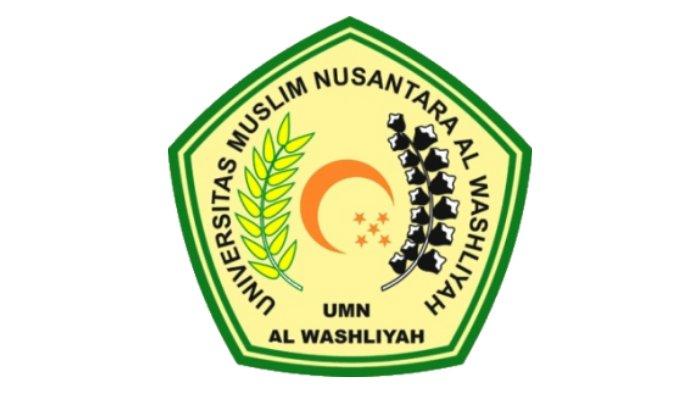 PROGRAM STUDI PENDIDIKAN GURU SEKOLAH DASAR FAKULTAS KEGURUAN DAN ILMU PENDIDIKANUNIVERSITAS MUSLIM NUSANTARA AL WASHLIYAHMEDAN2021